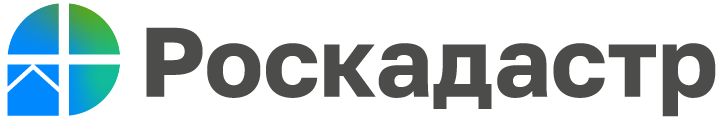 Анонс вебинара «Публичный сервитут: готовим и направляем документы»     Филиал публично-правовой компании «Роскадастр» по Нижегородской области проведет вебинар по теме «Публичный сервитут: готовим и направляем документы». Дата проведения вебинара 12.12.2023, время 10.00ч.(мск), продолжительность 120 минут, стоимость участия 2 300 рублей за человека.     Публичный сервитут является наиболее популярным объектом реестра границ, сведения о котором вносятся в Единый государственный реестр недвижимости на основании заявлений, поступивших от заинтересованных лиц. Только в Нижегородской области за 10 месяцев 2023 года в ЕГРН сведений о публичных сервитутах внесено на 112% больше, чем за аналогичный период прошлого года.      Подготовка документов, которые нужны для внесения сведений о публичном сервитуте в ЕГРН, – сложная задача. Нередко она сопряжена с некомплектом документов и некорректным графическим описанием местоположения границ.      Какие именно документы понадобятся, чтобы оформить публичный сервитут? Как не ошибиться в документах со сведениями о его границах? Как правильно заполнить графическое описание местоположения границ публичного сервитута в XML-формате? На эти вопросы осветит наш лектор – начальник отдела инфраструктуры пространственных данных Татьяна Орлова. Дополнительно лектор разъяснит порядок направления документов в Филиал и разберет основные ошибки. Также подробно расскажет о причинах невозможности внести сведения в ЕГРН и об актуальных изменениях законодательства.      Вопросы можно направить заранее, после оплаты участия в вебинаре, на электронный адрес webinar@52.kadastr.ru. Для участия в вебинаре необходимо пройти авторизацию на сайте корпоративного университета ППК «Роскадастр» по ссылке https://webinar.kadastr.ru/webinars/ready/detail/232. Согласно ст. 438 Гражданского кодекса РФ, договор на оказание услуги доступа к участию в вебинаре заключается электронно. Текст договора оферты доступен по ссылке https://webinar.kadastr.ru/webinars/ready/detail/232 (после нажатия «Принять участие»). Предусмотрена возможность заключения договора в бумажном виде.      При оплате по квитанции либо непосредственно перед вебинаром необходимо выслать на электронный адрес webinar@52.kadastr.ru скан-образ (фотографию) соответствующего платежного документа. Обращаем внимание, что с 2023 г. необходимо учитывать следующее. После регистрации на сайте:  оплата за участие физического лица в вебинаре производится непосредственно человеком, а не организацией;  если за физическое лицо оплату производит организация, то на электронный адрес webinar@52.kadastr.ru необходимо направить ее реквизиты по форме, согласно приложению для заключения договора и оформления счета на оплату услуги. Направить эти реквизиты просим в день регистрации участника на сайте Корпоративного университета.      Подробнее об организации вебинара можно узнать, обратившись по электронному адресу webinar@52.kadastr.ru или по телефону С.П. Зайцевой 8(831) 422 17 77 (доб. 2512).______________________________Контакты для СМИ:Горбатюк Ольга Сергеевна,Инженер 1 категорииФилиала ППК «Роскадастр»8 (4852) 59-82-00 доб. 24-56